Programa del primer cuatrimestre de 2017A. CONTENIDOS, ORGANIZACIÓN Y OBJETIVOSContenidos: La materia se ha organizado en función del análisis de las relaciones entre la economía, el estado y la sociedad en América Latina durante los siglos XIX y XX. Se estudiarán núcleos temáticos que son comunes a toda la región, examinando las diferentes maneras en que problemas similares adquieren características específicas en los distintos países. Se incluirán la discusión historiográfica y el análisis de fuentes, documentos y textos literarios en temas seleccionados por su relevancia en la construcción de las perspectivas actuales sobre América Latina y en la formulación de las distintas lecturas del pasado. Se analizarán el surgimiento y formación de los nuevos estados, la construcción de las naciones y la relación de estos procesos con las transformaciones económicas y sociales y los desarrollos culturales en las distintas áreas de la región. Algunos de los temas específicos que se explorarán son: los movimientos independentistas, los proyectos de los sectores dirigentes y sus efectos en el siglo XIX, el desarrollo de las economías de exportación y la consolidación de los estados nacionales, la crisis de 1929-30 y su impacto en las sociedades latinoamericanas, la industrialización sustitutiva y el surgimiento de los populismos, la revolución cubana y las relaciones de América Latina con los Estados Unidos, los gobiernos autoritarios y las nuevas democracias. El curso se ha organizado en forma cronológico-temática, siguiendo en cada momento los desarrollos considerados centrales en la historia latinoamericana.	Organización: Se dictarán cuatro horas semanales de clase divididas en clases teóricas y prácticas. En las primeras se presentarán los lineamientos generales de los problemas que se estudian en el curso y, en temas puntuales, se incluirán las discusiones historiográficas y los análisis de fuentes. Las clases prácticas consistirán en reuniones de discusión de los textos de lectura obligatoria correspondientes. Para algunos de los temas se han seleccionado dos tipos de textos: una fuente, documento o texto literario y textos de bibliografía actualizada que permitan una discusión fundamentada de esa fuente.  La asistencia a las clases teóricas y prácticas es obligatoria. Los contenidos discutidos en las mismas se incluirán en las evaluaciones.	Objetivos: Conjuntamente con la transmisión de los contenidos centrales de la materia, se buscará que los alumnos adquieran un manejo crítico de la bibliografía. Se espera que como resultado del curso los alumnos obtengan un conocimiento general de la historia latinoamericana contemporánea y una introducción a la bibliografía que les permita posteriormente la profundización de los temas y problemas de la materia.	Evaluaciones: Las dos primeras instancias serán escritas y evaluarán el aprendizaje de los contenidos parciales del programa; ambas se realizarán en el horario de las clases prácticas y estarán basadas en el análisis de las lecturas obligatorias y los temas discutidos en las clases teóricas y prácticas. La tercera evaluación tendrá como objetivo valorar la capacidad desarrollada por los estudiantes para integrar los contenidos del curso. Podrá ser escrita u oral de acuerdo a las condiciones de la cursada y la cantidad de alumnos en cada práctico.	Docentes:Profesor Titular Plenario: Prof. Juan Carlos KorolProfesora Adjunta: Prof. Silvana AblinJefes de Trabajos Prácticos: Profs. María Marta Aversa, Lucas LuchiloAuxiliares Docentes: Profs.: Carla Horton, Verónica Martínez, Juan Ignacio QuintianB. UNIDADES TEMÁTICAS Y BIBLIOGRAFÍA OBLIGATORIA1. Introducción1.1. Situación actual y problemas contemporáneos. Demografía: diferencias geográficas y poblacionales. Economía. Política. El marco externo.Bibliografía obligatoria específica:- Juan Carlos Korol, “América Latina. El pasado y los interrogantes del presente”, Sociohistórica, Nº 7, 2000, pp. 241-248.- Aníbal Viguera, “La posibilidad del desarrollo en América Latina: entre la dependencia y las políticas posibles”, Sociohistórica, Nº 7, 2000, pp. 229-239.2. América Latina y las lecturas de la historia. 2.1. Los enfoques tradicionales. La historia económica y social. La nueva historia política.  Liberalismo, desarrollismo, marxismo, dependentismo y sus críticos. La construcción del pasado: la versión oficial, los revisionismos, historia, memoria y ficción. Cultura, mestizaje y construcción de las naciones.Bibliografía obligatoria específica:Lectura general: - Juan Carlos Korol “Los intereses en juego y las interpretaciones en las independencias latinoamericanas” en Lo que vendrá, Carrera de Ciencia Política, FCS, UBA, 8/6, oct. 2011, pp.178-181.Textos para discusión:-  Serge Gruzinski, El pensamiento mestizo, Buenos Aires, Paidós, 2000, “2. Mezclas y mestizajes” - Tzvetan Todorov, La conquista de América. El problema del otro, Buenos Aires, Siglo XXI, 2003, "Amar" pp. 155-178 y "Conocer" pp.221-261.- Jorge Luis Borges, "Guayaquil" en El informe de Brodie, Bs.As, 1970 (varias ediciones).3. El fin del mundo colonial y el surgimiento de los nuevos estados.3.1. Sociedad y economía en Hispanoamérica en la segunda mitad del siglo XVIII. Las reformas imperiales.3.2. Pensar las revoluciones. La independencia de Hispanoamérica. Brasil. Revolución mexicana y revolución cubana.Bibliografía obligatoria específica:Lectura general:- François-Xavier Guerra, “De lo uno a lo múltiple: dimensiones y lógicas de ” en Anthony McFarlane y Eduardo Posada-Carbó, eds., Independence and Revolution in Spanish America: Perspectives and Problems, Londres, Institute of Latin American Studies, 1999. (*)- Rafael Rojas, Las repúblicas de aire. Utopía y desencanto en la revolución de Hispanoamérica, Buenos Aires, Taurus, 2010, pp. 27-58. (*)-Joâo Paulo G. Pimenta, “Brasil y las revoluciones de Hispanoamérica (1808-1822)” en María Teresa Calderón y Clément Thibaud (comp.), Las revoluciones en el mundo atlántico, Bogotá, Taurus, 2006, pp.347-364.- Documento: Simón Bolívar “La Guerra a Muerte”, 1813. (*)4.  Legitimidad y conflicto en los nuevos estados. Hacia la construcción de un consenso liberal. 4.1.  El liberalismo. La búsqueda del progreso económico y la estabilidad política.4.2. Conflictos internos, enfrentamientos regionales y externos. Construcción de las naciones. Paraguay, Perú, Bolivia, Chile, Brasil.Bibliografía obligatoria específica:-Frank Safford, “Política, ideología y sociedad”, en Leslie Bethell (ed.), Historia de América Latina, vol. 6, pp.42-104, Barcelona, 2000. (Primera edición en inglés Cambridge, 1985) (*)- Simon Collier, “Gobierno y sociedad en Chile durante la ‘República conservadora’ 1830 - , en Boletín del Instituto Ravignani, 1, 1989, pp. 115 - 126. (*)- Charles A. Hale, “Las ideas políticas y sociales en América Latina, 1870-, en Leslie Bethell (ed.) Historia de América Latina, pp.367-442, Barcelona, 1991. (Primera edición en inglés Cambridge, 1986)Texto para discusión:-  José Murilo de Carvalho, A Formaçâo das Almas, o imaginário da república no Brasil, São Paulo, Companhia das Letras, 1997, "Tiradentes: um herói para a República", pp.55-74, (hay edición en español).5. El surgimiento de las economías de exportación y las reformas liberales.5.1. Cambios en la economía internacional y su influencia en América Latina.5.2. Desarrollo de las economías de exportación: expansión y crisis de la plantación esclavista. Cuba, Brasil.5.3. Desarrollo de las economías de exportación: estructuras agrarias y regiones mineras. Chile, México y Brasil.5.4. Desarrollo de las economías de exportación: las “áreas vacías” y la inmigración europea (Brasil, Uruguay, Argentina). Bibliografía obligatoria específica:- William Glade “América Latina y la economía internacional, 1870-, en Leslie Bethell (ed.) Historia de América Latina, pp. 1-49, Barcelona, 1991. (Primera edición en inglés, Cambridge, 1986)- Fernando Henrique Cardoso y Enzo Faletto, Dependencia y desarrollo en América Latina, México, Siglo XXI. Cap. III: “Las situaciones fundamentales en el período de ‘expansión hacia fuera’”, México, 1994. (Primera edición 1969)- Manuel Moreno Fraginals, “Plantaciones en el Caribe: el caso Cuba-Puerto Rico-Santo Domingo (1860-1940)” en La historia como arma y otros estudios sobre esclavos, ingenios y plantaciones, Madrid, 1983. (*)6. El impacto del desarrollo de las economías de exportación en la sociedad y en la política latinoamericanas.6.1. Crecimiento urbano. Desarrollo y transformación de los sectores medios y populares. Los inicios de la industrialización y el surgimiento de los movimientos obreros.6.2. La consolidación de los estados nacionales: oligarquías y dictaduras: México y Brasil (Canudos). Los ensayos de democratización: Argentina y Uruguay.6.3. El desarrollo de los conflictos y los cambios ideológicos. Las transformaciones en Chile y Perú y la guerra del Pacífico. Los conflictos en la cuenca del Plata y la Guerra del Paraguay.6.4. La revolución mexicana.Bibliografía obligatoria específica:Lectura general:- Michael M. Hall y Hobart Spalding: “Las clases trabajadoras urbanas y los primeros movimientos obreros de América Latina, 1880-, en Leslie Bethell (ed.) Historia de América Latina, pp. 281-315, Barcelona, 1991. (Primera edición en inglés Cambridge, 1986)- José Luis Romero, Latinoamérica: Las ciudades y las ideas, cap.6 "Las ciudades burguesas", pp.247-318, Siglo XXI, Buenos Aires, 1997. (Primera edición México, 1976)-Joseph L. Love, “Federalismo y regionalismo en Brasil, 1889- en Marcello Carmagnani (Coord.), Federalismos latinoamericanos: México, Brasil, Argentina” F.C.E., México, 1995 pp.180-223 (*)- Alan Knight, “Caudillos y campesinos en el México revolucionario, 1910-, en D. A. Brading (ed.), Caudillos y campesinos en , pp. 32-85. (*)- John Womack, Zapata y la Revolución Mexicana, cap. VIII, “Los pueblos claman revolución”,  México, Siglo XXI, 1974, pp. 220-251. (*)Documentos: “Plan de San Luis de Potosí” (Madero, 1910). (*)	           “Plan de Ayala” (Zapata, 1911). (*)7. De la crisis de  la prosperidad de la posguerra.7.1. La crisis y la industrialización por sustitución de importaciones. 7.2. El surgimiento de los movimientos populistas (Brasil, Perú, Argentina).7.3. Las economías postergadas (Bolivia, Paraguay). La guerra del Chaco y la revolución Boliviana. 7.4. El fin de la prosperidad y las políticas desarrollistas. Bibliografía obligatoria específica:- Fernando H. Cardoso y Enzo Faletto, Dependencia y desarrollo en América Latina, cap. V “Nacionalismo y populismo”...pp.102-129.- Arturo Warman, “El reparto de la tierra”, El campo mexicano en el siglo XX, México, F.C.E., 2004 pp. 53-111- Carlos Díaz Alejandro, “América Latina en los años treinta”, en Rosemary Thorp (comp.) América Latina en los años treinta, pp. 31-68. (*)- Ruth B. Collier y David Collier, “El populismo radicalizado”, en Collier y Collier, Shaping the Political Arena, Princeton, 1991. (*)Boris Fausto, “El Estado getulista (1930-1945)”, en Historia concisa de Brasil, F.C.E., cap. 4., pp. 165-194, Buenos Aires, 2003. (*)8. La revolución cubana y su influencia en América Latina. Las izquierdas. Los regímenes autoritarios.8.1. La revolución cubana.8.2. De la guerra fría a la coexistencia.8.3. La “lucha armada” y los nuevos modelos autoritarios (Brasil, Argentina). 8.4. La “vía chilena al socialismo” y su derrota.Bibliografía obligatoria específica:Lectura general:- Marifeli Pérez-Stable, La revolución cubana. Orígenes, desarrollo y legado, Madrid, Colibrí, 1998, cap. 3 y 4. (*)- Luis Alberto Moniz Bandeira, “Capítulo X” en De Martí a Fidel. La Revolución Cubana y América latina, Bs.As., Norma, 2008, pp. 265-294. (*)- Rafael Rojas, “Anatomía del entusiasmo. Cultura y revolución en Cuba (1959-1971), en Carlos Altamirano (dir.) Historia de los intelectuales…pp.45-61.- Jorge Domínguez, “Cuba, 1959-c.1990”en Leslie Bethell (ed.) Historia de América Latina.- David Collier: “Visión general del modelo burocrático autoritario”, en David Collier (comp.), El nuevo autoritarismo en América Latina, pp.25-38. (*)- Alain Rouquie, “The military in Latin American politics since , en Leslie Bethell (ed.), History of Latin America, VI, 2, “Military regimes: Models and Mechanism of Contemporary Militarism”, pp. 247-270 (*) (hay edición en español)- Alan Angell, “La izquierda en América Latina desde c. , en Leslie Bethell (ed.), Historia de América Latina, vol.12,  pp.73-131. (*)Fuentes: -Fidel Castro “La historia me absolverá” 1953 (*)	   -José Carlos Mariátegui, “Economía agraria y latifundismo feudal” en Siete ensayos de interpretación de la realidad peruana, México, Era, 1993, pp.29-34 (edición original 1928) (*)9. La crisis centroamericana y el rol de los Estados Unidos. La larga crisis colombiana. La identidad latinoamericana y los problemas étnicos.9.1. La situación económico social de las repúblicas centroamericanas desde mediados de siglo. 9.2. Costa Rica: una experiencia atípica.9.3. Revolución en Nicaragua y política norteamericana en Centroamérica. 9.4. Construcción del estado y violencia en Colombia.Bibliografía obligatoria específica:- Héctor Pérez Brignoli, “El crecimiento empobrecedor (1900-1945)”, en Breve Historia de Centroamérica, pp. 81-98.- Richard N. Adams, “Etnias y sociedades” en Héctor Pérez Brignoli (ed.), Historia General de Centroamérica, Madrid, FLACSO, 1993, vol. 5, pp. 172-202 y pp. 210-220. (*)- Osmar Gonzales, “Indigenismo, nación y política en el Perú (1904-1930) en Carlos Altamirano (dir.) Historia de los intelectuales en América Latina. II. Los avatares de la `ciudad letrada´ en el siglo XX, Buenos Aires, Katz, 2010, pp. 433-454. (*)Fuente: -José Carlos Mariátegui, “El problema del indio” en Siete ensayos de interpretación de la realidad peruana, México, Era, 1993, pp. 35-45 (edición original 1928) (*)10. La restauración democrática en el Cono Sur. Las políticas neoliberales y sus crisis. Los nuevos líderes.10.1. La ola de “transiciones a la democracia” y las alternativas recientes de los sistemas políticos.10.2. La crisis de la deuda externa y sus consecuencias inmediatas. Políticas de ajuste y reestructuración económica: el predominio del diagnóstico neoliberal. La crisis de las políticas neoliberales. Los nuevos líderes y las nuevas políticas. Bibliografía obligatoria específica: - Joseph Ramos, 1993, “Crecimiento, crisis y viraje estratégico”, Revista de , Nº 50.- Carlos Acuña y Catalina Smulovitz, 1996, “Ajustando las Fuerzas Armadas a la democracia: las FFAA como actor político en el Cono Sur”, Agora, 5.*Bibliografía obligatoria general (correspondiente a todas las unidades): - Tulio Halperin-Donghi, Historia Contemporánea de América Latina, Madrid, Alianza, 1990.- Juan Carlos Korol – Enrique Tandeter, Historia económica de América Latina: problemas y procesos, Bs.As., F.C.E., 1999, (“América Latina Independiente: regiones, períodos y problemas”, pp.59-116)Nota: La bibliografía señalada con (*) será analizada en las clases de trabajos prácticos.C. CRONOGRAMA DE TRABAJOS PRÁCTICOSClase 1: La independencia de América Latina y el surgimiento de los nuevos estados.- François-Xavier Guerra, “De lo uno a lo múltiple: dimensiones y lógicas de ” en Anthony McFarlane y Eduardo Posada-Carbó, eds., Independence and Revolution in Spanish America: Perspectives and Problems, Londres, Institute of Latin American Studies, 1999. - Rafael Rojas, Las repúblicas de aire. Utopía y desencanto en la revolución de Hispanoamérica, Buenos Aires, Taurus, 2010, pp. 27-58.- Documento: Simón Bolívar “La Guerra a Muerte”, 1813.Clases 2: Legitimidad y conflicto en los nuevos estados. Hacia la consolidación de un consenso liberal.- Frank Safford, “Política, ideología y sociedad”, en Leslie Bethell (ed.), Historia de América Latina, vol. 6, pp.42-104.Simon Collier “Gobierno y sociedad en Chile durante la ‘República conservadora’ 1830 - 1865. En: Boletín del Instituto Ravignani, 1, 1989, pp. 115 – 126.Clase 3: El crecimiento de las economías de exportación- Manuel Moreno Fraginals, “Plantaciones en el Caribe: el caso Cuba-Puerto Rico-Santo Domingo (1860-1940)” en La historia como arma y otros estudios sobre esclavos, ingenios y plantaciones, Madrid, 1983. Clase 4: El crecimiento de las economías de exportación y las sociedades latinoamericanas.-Joseph L. Love, “Federalismo y regionalismo en Brasil, 1889- en Marcello Carmagnani (Coord.), Federalismos latinoamericanos: México, Brasil, Argentina.”, F.C.E., México, 1995, pp.180-223Clase 5: Sistemas de dominación y crisis política.- Alan Knight "Caudillos y campesinos en el México revolucionario, 1910-1917" en D. A. Brading (ed.) Caudillos y campesinos en la Revolución Mexicana, pp. 32-85. - John Womack, Zapata y la Revolución Mexicana, cap. VIII (“Los pueblos claman revolución”),  México, Siglo XXI, 1974, pp. 220-251. Documentos: “Plan de San Luis de Potosí” (Madero, 1910). “Plan de Ayala” (Zapata, 1911).Clase 6: Primer examen parcialClase 7: La depresión de los años 30.- Carlos Díaz Alejandro, “América Latina en los años treinta” en Rosemary Thorp (comp.) América Latina en los años treinta, pp. 31-68. Clase 8: Los populismos latinoamericanos.- Ruth B. Collier y David Collier “El populismo radicalizado” en Collier y Collier, Shaping the Political Arena, Princeton, 1991. - Boris Fausto, “El Estado getulista (1930-1945)”, en Historia concisa de Brasil, F.C.E., Buenos Aires, 2003, cap. 4. pp. 165-194.Clase 9: La revolución cubana.- Marifeli Pérez-Stable, La revolución cubana. Orígenes, desarrollo y legado, Madrid, Colibrí, 1998, Cap. 3 y 4.- Luis Alberto Moniz Bandeira, “Capítulo X” en De Martí a Fidel…, pp. 265-294.Documento: Fidel Castro “La historia me absolverá”, 1953Clase 10: Los regímenes autoritarios.- David Collier: "Visión general del modelo burocrático autoritario" en David Collier (comp.) El nuevo autoritarismo en América Latina, pp.25-38. - Alain Rouquie, “The military in Latin American politics since  en  Leslie Bethell (ed.), History of Latin America, VI, 2, “Military regimes: Models and Mechanism of Contemporary Militarism”, pp. 247-270 (hay edición en español)Clase 11: Las izquierdas en América Latina.-Alan Angell, “La izquierda en América Latina desde c. , en Leslie Bethell (ed.), Historia de América Latina, vol.12,  pp.73-131. Fuente: José Carlos Mariátegui, “Economía agraria y latifundismo feudal” en Siete ensayos de interpretación de la realidad peruana, México, Era, 1993, pp.29-34 (edición original 1928)Clase 12: Identidades e indigenismo.- Richard N. Adams, “Etnias y sociedades” en Héctor Pérez Brignoli (ed.), Historia General de Centroamérica, Madrid, FLACSO, 1993, vol. 5, pp. 172-202 y pp. 210-220.- Osmar Gonzales, “Indigenismo, nación y política en el Perú (1904-1930) en Carlos Altamirano (dir.) Historia de los intelectuales en América Latina. II. Los avatares de la `ciudad letrada´ en el siglo XX, Buenos Aires, Katz, 2010, pp. 433-454.Fuente: José Carlos Mariátegui, “El problema del indio” en Siete ensayos de interpretación de la realidad peruana, México, Era, 1993, pp. 35-45 (edición original 1928)Clase 13: Las transiciones a la democracia- Carlos Acuña y Catalina Smulovitz, 1996, “Ajustando las Fuerzas Armadas a la democracia: las FFAA como actor político en el Cono Sur”, Agora, 5.*Clase 14: Segundo examen parcialClase 15: IntegradorD. BIBLIOGRAFIA RECOMENDADALas indicaciones bibliográficas que se encuentran a continuación son limitadas. Una amplia bibliografía comentada puede encontrarse en los ensayos bibliográficos que acompañan los artículos publicados en Leslie Bethell (ed.) Historia de América Latina, Crítica, Barcelona, 1991 (traducción de The Cambridge History of Latin America). Indicaciones bibliográficas se encuentran también en Edelberto Torres-Rivas (coord.), Historia General de Centroamérica, Madrid, FLACSO, 1993 (6 vol.) y en las revistas especializadas.a. Bibliografía generalCarlos Altamirano (dir.), Historia de los intelectuales en América Latina. I. La ciudad letrada, de la conquista al modernismo y II. Los avatares de la “ciudad letrada” en el siglo XX, Katz, Buenos Aires, 2008/2010.Antonio Annino, Historia de las elecciones en Iberoamérica, siglo XIX, Bs.As., F.C.E., 1995.Waldo Ansaldi – Verónica Giordano, América Latina. La construcción del orden, Bs.As., Ariel, 2012.Leslie Bethell (ed.) Historia de América Latina, Crítica, Barcelona, 1991 (traducción de The Cambridge History of Latin America).Victor Bulmer-Thomas, The Economic History of Latin America since , ,  Press, 1994 (hay edición en español).Marcello Carmagnani (coord.) Federalismos latinoamerianos: México, Brasil, Argentina, México, F.C.E., 1993.Ruth Berins Collier-David Collier, Shaping the Political Arena,   Press, , 1991.Tulio Halperín-Donghi, Historia Contemporánea de América Latina, Madrid, Alianza, 1990.Juan Carlos Korol – Enrique Tandeter, Historia económica de América Latina: problemas y procesos, Bs.As., F.C.E., 1999, (América Latina Independiente: regiones, períodos y problemas, pp.59-116)José-Luis Romero, Latinoamérica: las ciudades y las ideas, Buenos Aires, Siglo XXI, 1976.Hilda Sabato (coord.), Ciudadanía  política y formación de las naciones. Perspectivas históricas de América Latina, México, F.C.E., 1999.Tzvetan Todorov, La conquista de América: el problema del otro, Buenos Aires, Siglo XXI, 2008.Loris Zanatta, Historia de América Latina. De la Colonia al siglo XXI, Bs.As, Siglo XXI, 2012.b. Bibliografía por temas1. Juan Carlos Korol, “América Latina. El pasado y los interrogantes del presente”, Sociohistórica, Nº 7, 2000, pp. 241-248.Aníbal Viguera, “La posibilidad del desarrollo en América Latina: entre la dependencia y las políticas posibles”, Sociohistórica, Nº 7, 2000, pp. 229-239.2. Fernando-Henrique Cardoso - Enzo Faletto, Dependencia y desarrollo en América Latina, México, Siglo XXI, 1969.Stanley Stein - Barbara H. Stein, La herencia colonial de América Latina, México, Siglo XXI, 1973.José Carlos Chiaramonte, Formas de sociedad y economía en Hispanoamérica, México, Grijalbo, 1984.Osvaldo Sunkel - Pedro Paz, El subdesarrollo latinoamericano y la teoría del desarrollo, Madrid, Siglo XXI, 1970.Juan Carlos Korol “Los intereses en juego y las interpretaciones en las independencias latinoamericanas” en Lo que vendrá, Carrera de Ciencia Política, FCS, UBA, 8/6, oct. 2011, pp.178-181.3. Jeremy Adelman, Sovereignty and Revolution in the Iberian Atlantic, Princeton, Princeton University Press, 2006.Tulio Halperín-Donghi, Reforma y disolución de los imperios ibéricos (1750-1850), Madrid, Alianza, 1985John Lynch, Las revoluciones hispanoamericanas, 1808-1826, Barcelona, Ariel, 1976.François-Xavier Guerra, Modernidad e independencias, Madrid, Mapfre, 1992.4. John Lynch, Caudillos en Hispanoamérica, 1800-1850, Madrid, Mapfre, 1993.María Teresa Calderón y Clément Thibaud (comp.), Las revoluciones en el mundo atlántico, Bogotá, Taurus, 2006.Rafael Rojas, Las repúblicas de aire, Utopía y desencanto en la revolución de Hispanoamérica, Buenos Aires, Taurus, 2010.Iván Jaksić y Eduardo Posada Carbó (ed.), Liberalismo y poder. Latinoamérica en el siglo XIX, Santiago, F.C.E., 2011.5. Charles W. Bergquist, Café y conflicto en Colombia, 1886-1910, Medellín, FAES, 1981.Heraclio Bonilla, Guano y Burguesía en el Perú, Lima, IEP, 1974.Ciro Cardoso (coord.), México en el siglo XIX (1821-1910), historia económica y social, México, Nueva Imagen, 1980. Francisco Doratioto, Maldita guerra. Nueva historia de la guerra del Paraguay, Buenos Aires, Emece, 2004.Boris Fausto (direc.), O Brasil Republicano, III, 1, Rio de Janeiro, 1989.6. Pablo González Casanova (coord.), Historia del movimiento obrero en América Latina, México, Siglo XXI, 1984-1985 (4 vol.).Charles Bergquist, Labor in . Comparative Essays on Chile, Argentina, Venezuela and Colombia, Stanford, Stanford University Press, 1986 (hay edición en español).Herbert S. Klein, La esclavitud africana en América Latina y el Caribe, Madrid, Alianza, 1986D.A.Brading (comp.) Caudillos y campesinos en , México, F.C.E., 1985.Alan Knight, The Mexican Revolution, , 1986.John Womack, Zapata y  mexicana, México, 1969.Heraclio Bonilla, Un siglo a la deriva. Ensayos sobre el Perú, Bolivia y la guerra, Lima, IEP, 1980.Antonio García de León, Resistencia y utopía, Memorial de agravios y crónica de revueltas y profecías acaecidas en la provincia de Chiapas durante los últimos quinientos años de su historia, México, Era, 1989.Héctor Aguilar Camín/Lorenzo Meyer, A la sombra de , México, Cal y Arena, 2008.7. Peter Klarén, Formación de las haciendas azucareras y orígenes del APRA, Lima, IEP, 1976.Mónica Hirst, "La época de Vargas: 1930-1945" en Julio L. del Campo (coord.), Dictaduras y dictadores, México, Siglo XXI, 1986.Ernesto Laclau, La razón populista, Bs.As., F.C.E., 2005.Rosemary Thorp (comp.) América Latina en los años treinta, México, F.C.E., 1988.Ruth Berins Collier y David Collier, Shaping the Political Arena, Princeton,  Press, 1991.Francisco Weffort,  O Populismo na Politica Brasileira, Rio de Janeiro, Paz e Terra, 1978.8. Sergio Bitar, Chile: liberalismo económico y dictadura política, Lima , IEP, 1980.David Collier (comp.), El nuevo autoritarismo en América Latina, México, FCE, 1985.Guillermo O'Donnell, Modernización y autoritarismo, Bs.As., Paidós, 1972.	Luis A. Pérez, Jr., , Between Reform and Revolution, ,  Press, 1988.Marifeli Pérez-Stable, La revolución cubana. Orígenes, desarrollo y legado, Madrid, Colibrí, 1998,Alain Rouquié, El Estado militar en América Latina, Buenos Aires, Emecé, 1984.Hugh Thomas, Historia Contemporánea de Cuba, Barcelona, Grijalbo, 1982.Luis Alberto Moniz Bandeira, De Martí a Fidel. La Revolución Cubana y América latina, Bs.As., Norma, 2008.9. Susanne Jonas Bodenheimer, Guatemala: plan piloto para el continente, San José, EDUCA, 1981.Ciro Cardoso - Héctor Pérez Brignoli, Centro América y la economía occidental (1520-1930), San José, Universidad de Costa Rica, 1977.Julio López et al., La caída del Somocismo y la lucha Sandinista en Nicaragua, San José, EDUCA, 1980.Fernán E. González et al., Violencia política en Colombia, De la nación fragmentada a la construcción del Estado, Bogotá, Cinep, 2003.Hector Pérez-Brignoli, Breve historia de Centroamérica, Madrid, Alianza, 1985.James Rowles, El conflicto Honduras-El Salvador (1969), San José, EDUCA, 1980.Thomas W. Walker, Revolution & Counterrevolution in , , Westview Press, 1991.10. Manuel Caballero, La gestación de Hugo Chavez. Cuarenta años de luces y sombras en la democracia venzolana, Caracas, Catarata, 2000.Fernando Henrique Cardoso, "La democracia en América Latina", en Punto de Vista, 23, abril 1985, pp.1-8. Marcos Kaplan (coord.), Petróleo y Desarrollo en México y Venezuela, México, Nueva Imagen, 1981.Alain Rouquié - Jorge Schvarzer (comp.),¿Cómo renacen las democracias? Bs.As., EMECE, 1985.Arturo Warman, El campo mexicano en el siglo XX, México, F.C.E., 2004.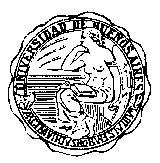 Universidad de Buenos AiresFacultad de Ciencias SocialesCarrera de Ciencia PolíticaHistoria LatinoamericanaProfesor Juan Carlos Korol